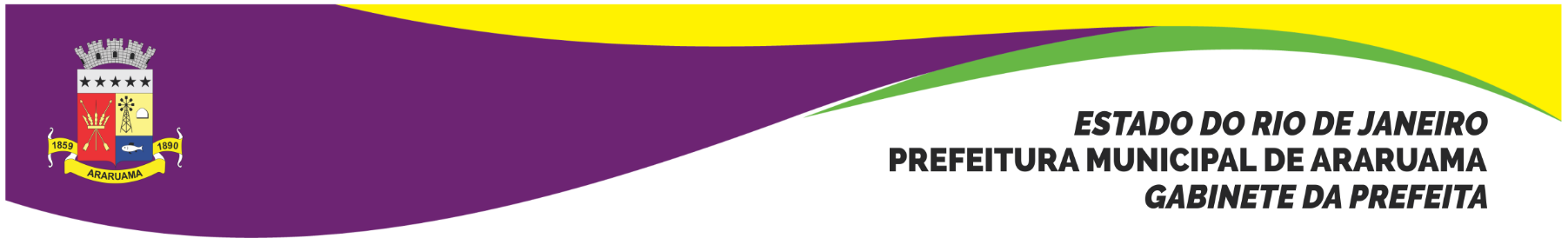 TERMO DE INEXIGIBILIDADE N° 003/2019RATIFICO a inexigibilidade de licitação em favor da empresa S.M. EVENTOS MUSICAIS, no valor R$ 120.000,00 (cento e vinte mil reais), do Artigo 25, da Lei Federal n° 8.666/93, em conformidade com o parecer exarado pela Procuradoria Geral do Município, constante do Processo Administrativo Municipal n° 45.657/2018. Gabinete da Prefeita, 17 de janeiro de 2019.Lívia Bello“Lívia de Chiquinho”PrefeitaAC/c